телефон настоятеля храма:  (926) 343 55 48 иерей Илия ВласовРУССКАЯ ПРАВОСЛАВНАЯ ЦЕРКОВЬРУССКАЯ ПРАВОСЛАВНАЯ ЦЕРКОВЬ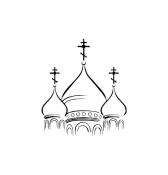 МОСКОВСКАЯ ЕПАРХИЯМОСКОВСКАЯ ЕПАРХИЯХРАМ СВЯТОГО ПРОРОКА БОЖИЯ ИЛИИ В СЕВЕРНОМ БУТОВО Г.МОСКВЫХРАМ СВЯТОГО ПРОРОКА БОЖИЯ ИЛИИ В СЕВЕРНОМ БУТОВО Г.МОСКВЫХРАМ СВЯТОГО ПРОРОКА БОЖИЯ ИЛИИ В СЕВЕРНОМ БУТОВО Г.МОСКВЫХРАМ СВЯТОГО ПРОРОКА БОЖИЯ ИЛИИ В СЕВЕРНОМ БУТОВО Г.МОСКВЫХРАМ СВЯТОГО ПРОРОКА БОЖИЯ ИЛИИ В СЕВЕРНОМ БУТОВО Г.МОСКВЫХРАМ СВЯТОГО ПРОРОКА БОЖИЯ ИЛИИ В СЕВЕРНОМ БУТОВО Г.МОСКВЫРАСПИСАНИЕ БОГОСЛУЖЕНИЙ НА ФЕВРАЛЬ 2018 ГОДАРАСПИСАНИЕ БОГОСЛУЖЕНИЙ НА ФЕВРАЛЬ 2018 ГОДАРАСПИСАНИЕ БОГОСЛУЖЕНИЙ НА ФЕВРАЛЬ 2018 ГОДАРАСПИСАНИЕ БОГОСЛУЖЕНИЙ НА ФЕВРАЛЬ 2018 ГОДАРАСПИСАНИЕ БОГОСЛУЖЕНИЙ НА ФЕВРАЛЬ 2018 ГОДАРАСПИСАНИЕ БОГОСЛУЖЕНИЙ НА ФЕВРАЛЬ 2018 ГОДА01 февралячетвергПреп. Макария Великого, Египетского. Свт. Марка, архиеп. Ефесскаго. Блаж. Феодора Новгородского. Преп. Макария Римск.День интронизации Святейшего Патриарха Московского и всея Руси КириллаПреп. Макария Великого, Египетского. Свт. Марка, архиеп. Ефесскаго. Блаж. Феодора Новгородского. Преп. Макария Римск.День интронизации Святейшего Патриарха Московского и всея Руси Кирилла08:00 Божественная Литургия08:00 Божественная Литургияиер. Андрей02 февраля ПятницаПреп. Евфимия Великого. Прпп. Евфимия схиника и лаврентия затворника. Мчч. Инны, Пинны, РиммыПреп. Евфимия Великого. Прпп. Евфимия схиника и лаврентия затворника. Мчч. Инны, Пинны, Риммы17:00 Акафист пророку Илии17:00 Акафист пророку Илиииер. Илия03 февраля СубботаПрп. Максима Исповедника. Прп. Максима Грека. Мч. Неофита. Мц. Агнии девы. Прп. Анастасия исповедника. Сщмч. Илии.Прп. Максима Исповедника. Прп. Максима Грека. Мч. Неофита. Мц. Агнии девы. Прп. Анастасия исповедника. Сщмч. Илии.08:00 Божественная Литургия08:00 Божественная Литургияиер. Илия03 февраля СубботаПрп. Максима Исповедника. Прп. Максима Грека. Мч. Неофита. Мц. Агнии девы. Прп. Анастасия исповедника. Сщмч. Илии.Прп. Максима Исповедника. Прп. Максима Грека. Мч. Неофита. Мц. Агнии девы. Прп. Анастасия исповедника. Сщмч. Илии.17:00 Всенощное бдение17:00 Всенощное бдениеВСЕ04 февраляВоскресеньеНеделя о блудном сыне.  Собор Новомучеников и Исповедников Церкви Русской.Неделя о блудном сыне.  Собор Новомучеников и Исповедников Церкви Русской.09:00  Божественная ЛитургияВодосвятный молебен09:00  Божественная ЛитургияВодосвятный молебенВСЕ06 февралявторникПрп. Ксении. Блж. Ксении Петербургской.Прп. Ксении. Блж. Ксении Петербургской.08:00 Божественная Литургия08:00 Божественная Литургияиер. Илия09 февраляПятницаПеренесение мощей святителя Иоанна Златоуста.Перенесение мощей святителя Иоанна Златоуста.08:00 Божественная Литургия08:00 Божественная Литургияиер. Андрей09 февраляПятницаПеренесение мощей святителя Иоанна Златоуста.Перенесение мощей святителя Иоанна Златоуста.17:00 Акафист пророку Илии17:00 Акафист пророку Илиииер. Андрей10 февраля СубботаВселенская родительская (мясопустная) суббота.Прп. Ефрема Сирина. Прп. Феодосия Тотемского. Прп. Ефрема Новоторжск. Вселенская родительская (мясопустная) суббота.Прп. Ефрема Сирина. Прп. Феодосия Тотемского. Прп. Ефрема Новоторжск. 08:00 Литургия. Панихида08:00 Литургия. ПанихидаВСЕ10 февраля СубботаВселенская родительская (мясопустная) суббота.Прп. Ефрема Сирина. Прп. Феодосия Тотемского. Прп. Ефрема Новоторжск. Вселенская родительская (мясопустная) суббота.Прп. Ефрема Сирина. Прп. Феодосия Тотемского. Прп. Ефрема Новоторжск. 15.30 Евангельский кружок          15.30 Евангельский кружок          иер. Илия10 февраля СубботаВселенская родительская (мясопустная) суббота.Прп. Ефрема Сирина. Прп. Феодосия Тотемского. Прп. Ефрема Новоторжск. Вселенская родительская (мясопустная) суббота.Прп. Ефрема Сирина. Прп. Феодосия Тотемского. Прп. Ефрема Новоторжск. 17:00 Всенощное бдение 17:00 Всенощное бдение ВСЕ11 февраля ВоскресеньеНеделя мясопустная, о Страшном Суде.  Сщмч. Игнатия Богоносца. Свт. Лаврентия Туровского. Свтт. Герасима, Питирима и Ионы Великопермских. Собор Коми святых.Неделя мясопустная, о Страшном Суде.  Сщмч. Игнатия Богоносца. Свт. Лаврентия Туровского. Свтт. Герасима, Питирима и Ионы Великопермских. Собор Коми святых.09:00 Божественная ЛитургияВодосвятный молебен09:00 Божественная ЛитургияВодосвятный молебенВСЕ14 февралясредаМч. Трифона. Мц. Филицитаты. Прп. Петра Галатийского. Сщмч. Николая.Мч. Трифона. Мц. Филицитаты. Прп. Петра Галатийского. Сщмч. Николая.17:00 Всенощное бдение17:00 Всенощное бдениеВСЕ15 февраля ЧетвергСРЕТЕНИЕГОСПОДНЕСРЕТЕНИЕГОСПОДНЕ08:00 Божественная Литургия08:00 Божественная ЛитургияВСЕ16 февраля ПятницаПравв. Симеона Богоприимца и Анны Пророчицы. Равноап. Николая, архиеп. Японского.Правв. Симеона Богоприимца и Анны Пророчицы. Равноап. Николая, архиеп. Японского.08:00 Божественная Литургия.08:00 Божественная Литургия.иер. Андрей16 февраля ПятницаПравв. Симеона Богоприимца и Анны Пророчицы. Равноап. Николая, архиеп. Японского.Правв. Симеона Богоприимца и Анны Пророчицы. Равноап. Николая, архиеп. Японского.17:00 Акафист пророку Илии17:00 Акафист пророку Илиииер. Илия17 февраля СубботаПрп. Исидора Пелусиота. Прп. Кирилла Новоезерского. Сщмч. Мефодия Петропавловского. Сщмч. Петра Клинского.Прп. Исидора Пелусиота. Прп. Кирилла Новоезерского. Сщмч. Мефодия Петропавловского. Сщмч. Петра Клинского.08:00 Литургия. Панихида08:00 Литургия. Панихидаиер. Илия17 февраля СубботаПрп. Исидора Пелусиота. Прп. Кирилла Новоезерского. Сщмч. Мефодия Петропавловского. Сщмч. Петра Клинского.Прп. Исидора Пелусиота. Прп. Кирилла Новоезерского. Сщмч. Мефодия Петропавловского. Сщмч. Петра Клинского.15:30 Евангельский кружок          15:30 Евангельский кружок          иер. Андрей17 февраля СубботаПрп. Исидора Пелусиота. Прп. Кирилла Новоезерского. Сщмч. Мефодия Петропавловского. Сщмч. Петра Клинского.Прп. Исидора Пелусиота. Прп. Кирилла Новоезерского. Сщмч. Мефодия Петропавловского. Сщмч. Петра Клинского.17:00 Всенощное бдение 17:00 Всенощное бдение ВСЕ18 февраля ВоскресеньеНеделя сыропустная. Воспоминание Адамова изгнания. Прощеное воскресенье. Заговенье на Великий пост.Свт. Феодосия Черниговского. Мц. Агафии. Мц. Феодулии. Мчч. Елладия, Макария и Евагрия.Неделя сыропустная. Воспоминание Адамова изгнания. Прощеное воскресенье. Заговенье на Великий пост.Свт. Феодосия Черниговского. Мц. Агафии. Мц. Феодулии. Мчч. Елладия, Макария и Евагрия.09:00 Божественная ЛитургияВодосвятный молебен17:00 Чин прощения09:00 Божественная ЛитургияВодосвятный молебен17:00 Чин прощенияВСЕВСЕ19 февраля ПонедельникСедмица 1-я Великого поста.Прп. Вукола, еп. Смирнского. Прпп. Варсонофия Великого и Иоанна ПророкаСедмица 1-я Великого поста.Прп. Вукола, еп. Смирнского. Прпп. Варсонофия Великого и Иоанна Пророка8:00 Утреня. Часы. Изобразительны. Вечерня.8:00 Утреня. Часы. Изобразительны. Вечерня.иер. Илия19 февраля ПонедельникСедмица 1-я Великого поста.Прп. Вукола, еп. Смирнского. Прпп. Варсонофия Великого и Иоанна ПророкаСедмица 1-я Великого поста.Прп. Вукола, еп. Смирнского. Прпп. Варсонофия Великого и Иоанна Пророка18:00  Великое повечерие с покаянным каноном прп. Андрея Критского18:00  Великое повечерие с покаянным каноном прп. Андрея Критскогоиер. Илия20 февраляВторникПрп. Парфения, еп. Лампсакийского. Прп. Луки ЭлладскогоПрп. Парфения, еп. Лампсакийского. Прп. Луки Элладского8:00 Утреня. Часы. Изобразительны. Вечерня.8:00 Утреня. Часы. Изобразительны. Вечерня.иер. Андрей20 февраляВторникПрп. Парфения, еп. Лампсакийского. Прп. Луки ЭлладскогоПрп. Парфения, еп. Лампсакийского. Прп. Луки Элладского18:00  Великое повечерие с покаянным каноном прп. Андрея Критского18:00  Великое повечерие с покаянным каноном прп. Андрея Критскогоиер. Андрей21 февраляСредаВмч. Феодора Стратилата. Пророка Захарии.Вмч. Феодора Стратилата. Пророка Захарии.08:00 Утреня. Часы. Изобразительны. Вечерня с Литургией Преждеосв. даров08:00 Утреня. Часы. Изобразительны. Вечерня с Литургией Преждеосв. даровВСЕ21 февраляСредаВмч. Феодора Стратилата. Пророка Захарии.Вмч. Феодора Стратилата. Пророка Захарии.18:00  Великое повечерие с покаянным каноном прп. Андрея Критского18:00  Великое повечерие с покаянным каноном прп. Андрея Критскогоиер. Илия22 февраляЧетвергМч. Никифора. Обретение мощей свт. Иннокентия, еп. Иркутского. Обретение мощей свт. Тихона, Патриарха Московского и всея РусиМч. Никифора. Обретение мощей свт. Иннокентия, еп. Иркутского. Обретение мощей свт. Тихона, Патриарха Московского и всея Руси18:00  Великое повечерие с покаянным каноном прп. Андрея Критского18:00  Великое повечерие с покаянным каноном прп. Андрея Критскогоиер. Андрей23 февраляПятницаСщмч. Харалампия и иже с ним пострадавших. Блгв. кн Анны Новгородской. Прп. Шио Мгвимского.Сщмч. Харалампия и иже с ним пострадавших. Блгв. кн Анны Новгородской. Прп. Шио Мгвимского.08:00 Утреня. Часы. Изобразительны. Вечерня с Литургией Преждеосв. даров.08:00 Утреня. Часы. Изобразительны. Вечерня с Литургией Преждеосв. даров.иер. Андрей24 февраляСубботаВмч. Феодора Тирона. Сщмч. Власия Севастийского. Прп. Димитрия Прилуцкого. Блгв. кн. Всеволода-Гавриила Псковского.Вмч. Феодора Тирона. Сщмч. Власия Севастийского. Прп. Димитрия Прилуцкого. Блгв. кн. Всеволода-Гавриила Псковского.08:00 Литургия. Панихида08:00 Литургия. ПанихидаВСЕ24 февраляСубботаВмч. Феодора Тирона. Сщмч. Власия Севастийского. Прп. Димитрия Прилуцкого. Блгв. кн. Всеволода-Гавриила Псковского.Вмч. Феодора Тирона. Сщмч. Власия Севастийского. Прп. Димитрия Прилуцкого. Блгв. кн. Всеволода-Гавриила Псковского.15:30 Евангельский кружок          15:30 Евангельский кружок          иер. Илия24 февраляСубботаВмч. Феодора Тирона. Сщмч. Власия Севастийского. Прп. Димитрия Прилуцкого. Блгв. кн. Всеволода-Гавриила Псковского.Вмч. Феодора Тирона. Сщмч. Власия Севастийского. Прп. Димитрия Прилуцкого. Блгв. кн. Всеволода-Гавриила Псковского.17:00 Всенощное бдение17:00 Всенощное бдениеВСЕ25 февраляВоскресеньеНеделя 1-я Великого поста. Торжество Православия.Всех преподобных отцев в подвиге просиявших. Иверской иконы Божией Матери. Свт. Алексия, митрополита Московского и всея Руси.Неделя 1-я Великого поста. Торжество Православия.Всех преподобных отцев в подвиге просиявших. Иверской иконы Божией Матери. Свт. Алексия, митрополита Московского и всея Руси.09:00 Божественная Литургия. Чин Торжества Православия09:00 Божественная Литургия. Чин Торжества ПравославияВСЕ28 февраляСредаАп. от 70-ти Онисима. Прп. Пафнутия Печерского. Прп. Евсевия Сирийского. Ап. от 70-ти Онисима. Прп. Пафнутия Печерского. Прп. Евсевия Сирийского. 08:00 Божественная Литургия08:00 Божественная Литургияиер. Андрей